Broderick Park - Questions to Think About: Where is Broderick Park located?What did this point on the river represent?What role did the Quakers play?Why were slaves willing to risk so much for freedom?What dangers did they take on in crossing the river?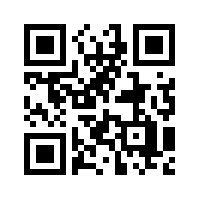 